NotesnotesnotesnotesnotesnotesnotesnotesnotesnotesnotesnotesnotesnotesnotesnotesnotesnotesnotName: ______________________________________________		Date: _______________Similarity Proofs & Properties Notes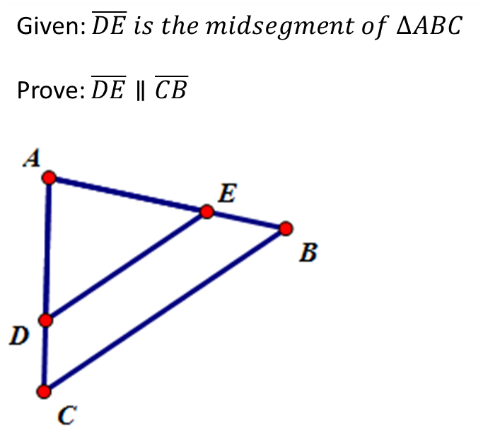 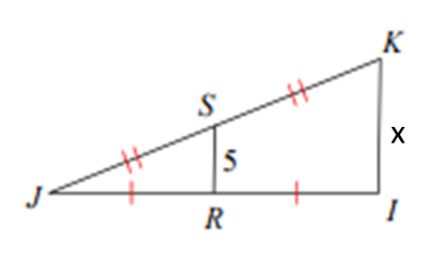 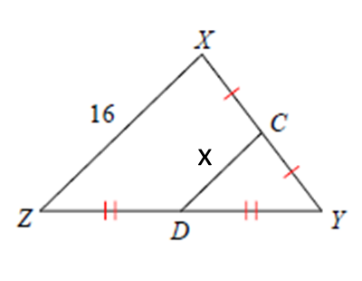 NotesnotesnotesnotesnotesnotesnotesnotesnotesnotesnotesnotesnotesnotesnotesnotesnotesnotesnotName: ______________________________________________		Date: _______________Similarity Proofs & Properties Notes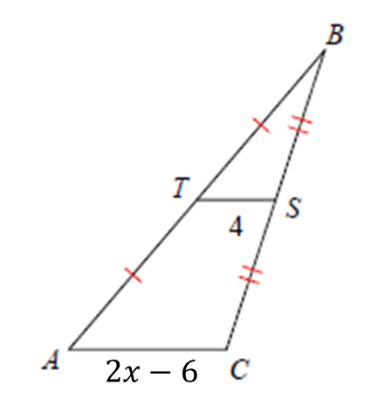 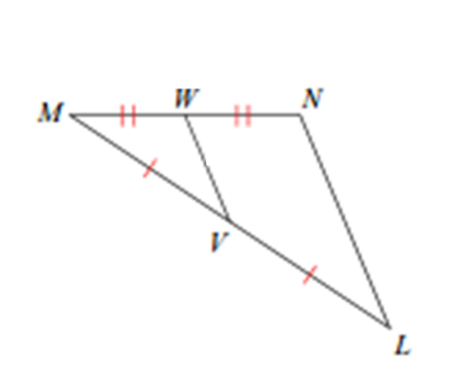 